__________________________________________________________________________________________Уважаемые коллеги!Приглашаем Вас принять участиев Международной научно-практической конференции «Современное художественное образование:сотрудничество и взаимодействие»24 и 26 ноября 2022 годаНа Конференции предлагается обсудить следующие вопросы: Технологии сотрудничества в современном художественном образовании;актуальные проблемы академического образования;взаимодействие общего и дополнительного художественного образования;представление опыта педагогов образовательных учреждений разных уровней в сфере художественного образования;методы и формы работы с одаренными детьми в современном художественном образовании.Регламент доклада – 10-15 минут.По итогам Конференции будет опубликован сборник материалов Конференции (РИНЦ). Участникам Конференции выдаются сертификаты международного образца.Программа Конференции24 ноября (четверг):с 14-00 до 19-00– регистрация участников; экскурсионная программа; мастер-классы.26 ноября (суббота):с 12-00 до 14-00 – пленарное заседание;с 14-00 до 14-30 – кофе-брейк;с 14-30 до 17-00 – секционные заседания; мастер-классы;с 17-00 до 18-00 – подведение итогов, круглый стол.Место проведения: Академия акварели и изящных искусств Сергея Андрияки, г.Москва, ул. Академика Варги, д. 15. Проезд: метро Тёплый Стан, далее автобусы 144, 227, 281, 553 до остановки «Ул. Академика Виноградова»; метро Тропарёво, далее автобусы 144, 227, 281, 553, 720 до остановки «Ул. Академика Варги, д. 2»Организационные условияОплата транспортных расходов и проживания  в г. Москве осуществляется направляющей стороной.	Регистрация на сайте Конференции  http://conference.aaii.ru или на сайте Ассоциации учителей образовательной области «Искусство»  http://ai.aaii.ru  до 20 ноября 2022 г.	Всем, желающим выступить либо разместить свои статьи в сборнике, необходимо предоставить материалы  до 20 ноября 2022 г. по адресу konferencia-aquarel@aaii.ru.Требования к оформлению статей размещены на сайте Конференции.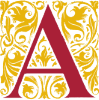 МИНИСТЕРСТВО КУЛЬТУРЫ РОССИЙСКОЙ ФЕДЕРАЦИИФедеральное государственное бюджетное образовательное учреждение высшего образованияАКАДЕМИЯ АКВАРЕЛИ И ИЗЯЩНЫХ ИСКУССТВ СЕРГЕЯ АНДРИЯКИРегиональная общественная организация города Москвы «Единая независимая ассоциация педагогов» (ЕНАП)Ассоциация учителей предметной области «Искусство» г. МосквыУл. Академика Варги, дом 15, Москва, Россия, 117133ОГРН 1027710026156, ОКТМО 45907000, ИНН 7710445889Тел: (495) 531 – 55 – 55 (доб. 356, 161)  www.andriaka.ru; E-mail: academiya@aaii.ru